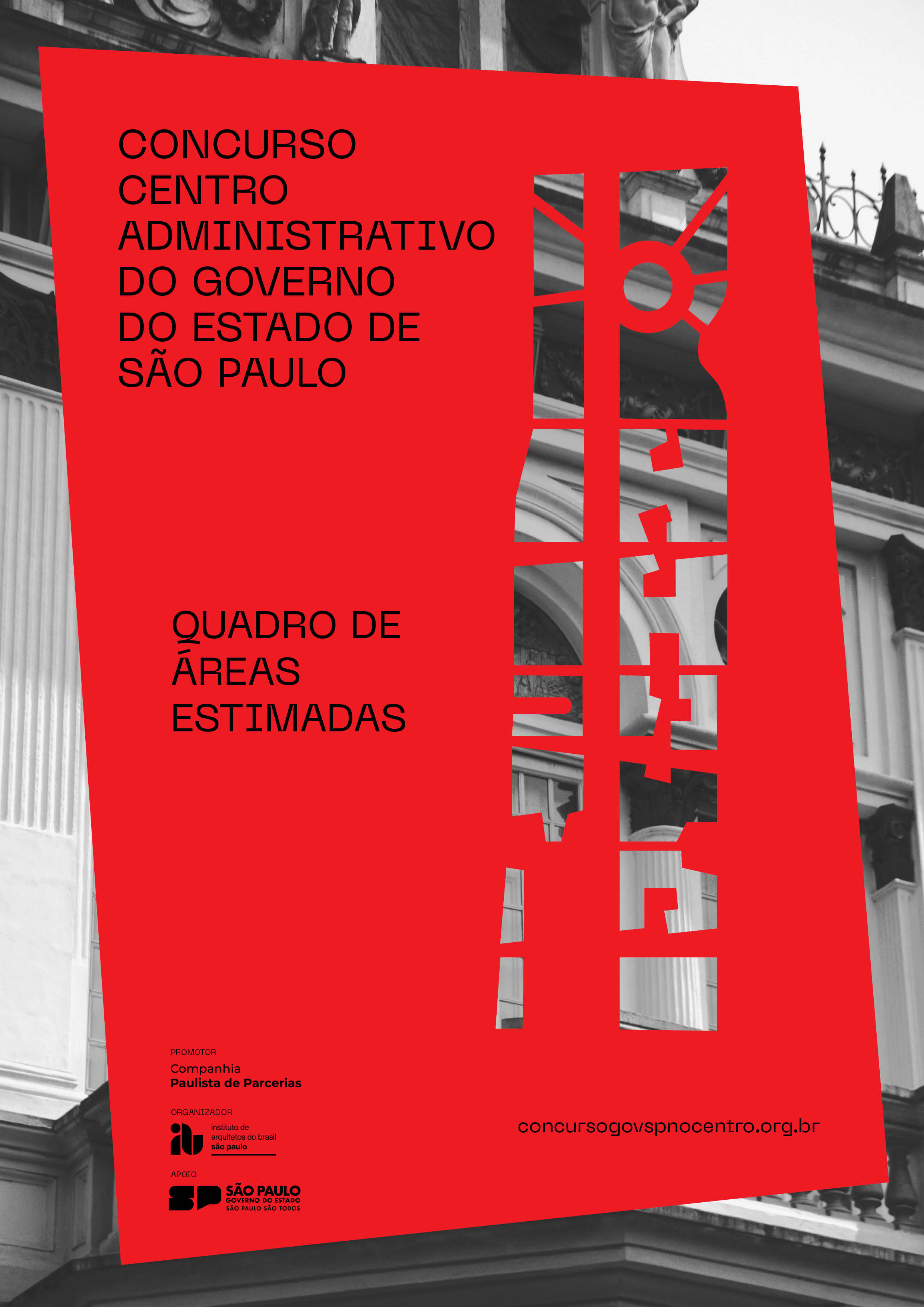 ANEXO XIIQUADRO DE ÁREAS ESTIMADAS1Observações: (1) As informações preenchidas devem respeitar os parâmetros indicados no Anexo I – Termo de Referência. (2) Somatório de áreas úteis, subsolos, térreo e livre circulação.(3) Somatório de áreas das projeções das edificações no terreno.(4) Somatório de áreas de jardins e áreas verdes (Nos térreos e nos exteriores dos pavimentos, quando houver).ESPECIFICAÇÃOQUADRA 34QUADRA 46QUADRA 48QUADRA 52TOTALÁrea total da obra2[_____] m²Área computável[_____] m²Área de uso administrativo[_____] m²Área de subsolo[_____]m²Área edificada (projetada)3[_____]m²Área de fluxo livre do térreo[_____]m²Área bruta locável do térreo[_____]m²Área de paisagismo4[_____]m²Área de fechamentos internos[_____]m²Área de fechamentos externos[_____]m²Área de pintura[_____]m²Área de forros[_____]m²Área de pisos[_____]m²Área de vidros[_____]m²Altura da edificação[_____]m (torre 1)[_____]m (torre 2)[_____]m (torre n)-Coeficiente de Aproveitamento (CA)-Taxa de Ocupação(TO)-Número de pavimentos[_____] pav. (torre 1)[_____] pav. (torre 2)[_____] pav. (torre n)-